Air Park de Paris - 3 Avenue Jeanne Garnerin Bâtiment le Cormoran -
91320 Wissous, France Tel 01 69 79 14 14 / Email contact@cae-groupe.fr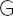 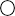 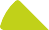 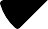     www.cae-groupe.fr     Contact Presse		COMMUNIQUÉ DE PRESSEAlexandra Léon06 60 93 29 37a.leon@avvia.euSeptembre 2019CAE GROUPE annonce la distribution en France des produits actifs de la marque allemande LEVEL ONEConcepteur et fabricant de solutions de câblage et de communication, CAE GROUPE développe son offre par la commercialisation de solutions complètes de produits actifs, à travers un contrat de distribution des produits LEVEL ONE. Grâce à cette large gamme de produits, CAE GROUPE propose une solution réseau idéale pour les utilisateurs à la recherche d’un moyen abordable et efficace pour étendre leur réseau.Créé en 1991, LevelOne, fabricant allemand, dispose d’une expertise reconnue dans la fabrication de produits actifs et réseaux IP. Ce partenariat permet à CAE GROUPE de compléter ses solutions de câblage structuré avec une gamme complète de produits actifs.SWITCHSLarge gamme de switchs allant de 3 à 52 ports, et pouvant être dotés de la fonction PoE, PoE+ et 4pPoE. Les switchs bénéficient d’une rapidité dans les envois et transferts de data, du 10Mbps au Gigabit Ethernet. Les produits de la gamme sont rackables en format 19’’ pour une intégration aisée dans les baies de brassage.INJECTEURS POELa gamme présente des injecteurs POE offrant un nombre de ports RJ45 variable entre 1 et 20, ainsi qu’un design compact en 19’’ montable sur bati 1U permettant d’installer facilement un commutateur dans un espace serveur pour la centralisation du courant et l’intégration du réseau pour les différentes applications. Leur puissance est comprise entre 15W et 375W.RÉPÉTEURS POEAccessoire idéal pour augmenter les performances d’un réseau Power over Etherner, le répéteur permet d’augmenter les performances jusqu’à 200 mètres, contre les 100 mètres habituellement admis par les câbles normaux. Ces répéteurs n’utilisent pas l’alimentation extérieure et constituent l’option la plus flexible pour augmenter la distance des périphériques connectés.Photos : Disponibles en téléchargement sur www.cae-groupe.fr - Espace Presse – Communiqués de presselogo_CAEGROUPE.jpglogo_LevelOne.jpgswitch_LevelOne.jpginjecteur_LevelOne.jpgrépéteur_LevelOne.jpgÀ propos de CAE GROUPEDepuis sa création en 1987, CAE GROUPE a développé et organisé son offre pour proposer des solutions globales de câblage, de connectivité et de communication, qui répondent à trois principaux marchés : le Smart Building, l’Industrie et le Live (Audio Vidéo Broadcast).CAE GROUPE est une filiale de TKH Group, société néerlandaise, cotée à la bourse d’Amsterdam. En s’appuyant sur les 15 usines TKH Group, CAE GROUPE dispose d’une puissance de production entièrement maîtrisée, et organisée par spécialité : fibre optique, câbles cuivre, cordons, connectique. CAE GROUPE dispose de plusieurs agences et bureaux commerciaux répartis sur la France, et développe son implantation par delàdes frontières avec des bureaux de représentation et un large réseau de distributeurs partenaires.